	В целях  подготовки  и  проведения  мероприятий, посвященных празднованию 100-летия Республики КомиСоздать организационный комитет по подготовке и проведению мероприятий, посвященных празднованию 100-летия Республики Коми.  Утвердить состав организационного комитета по подготовке и проведению мероприятий, посвященных празднованию 100-летия Республики Коми согласно приложению.АДМИНИСТРАЦИЯ МУНИЦИПАЛЬНОГО РАЙОНА «ПЕЧОРА»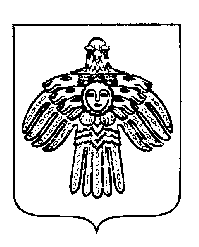 «ПЕЧОРА»  МУНИЦИПАЛЬНÖЙ  РАЙОНСААДМИНИСТРАЦИЯ РАСПОРЯЖЕНИЕТШÖКТÖМРАСПОРЯЖЕНИЕТШÖКТÖМРАСПОРЯЖЕНИЕТШÖКТÖМ« 19 » мая 2017 г._г. Печора,  Республика Коми                                  №  552-р            О создании организационного комитета по подготовке и проведению мероприятий, посвященных празднованию 100-летия Республики КомиГлава администрации А.М. Соснора                                                 